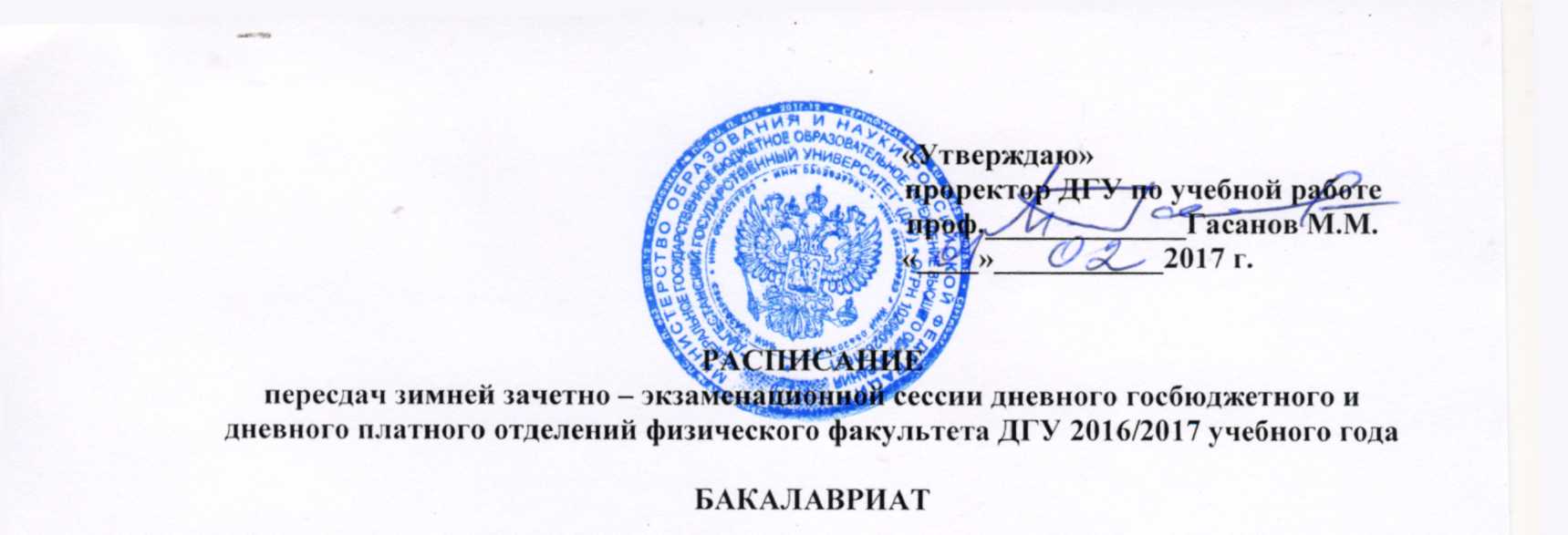 Декан физического факультета                                                     Курбанисмаилов В.С.МАГИСТРАТУРА
МАГИСТРАТУРАДекан физического факультета                                                     Курбанисмаилов В.С.дисциплинаПреподавательДатаВремяВремяАуд.1 курс 1  группа Направление «Электроника и наноэлектроника»1 курс 1  группа Направление «Электроника и наноэлектроника»1 курс 1  группа Направление «Электроника и наноэлектроника»1 курс 1  группа Направление «Электроника и наноэлектроника»1 курс 1  группа Направление «Электроника и наноэлектроника»экзаменыэкзаменыэкзаменыэкзаменыэкзаменыМеханикаГираев М.А.11.02.2017г.1400ч.1400ч.2-58Математический анализЭмирова И.С.14.02.2017г.14 30 ч.14 30 ч.2-54ИсторияИсмаилова А.М.13.02.2017г1400ч.1400ч.2-58Инженерная графикаКардашова Г.Д.15.02.2017г.1400ч.1400ч.2-41зачеты зачеты зачеты зачеты зачеты Иностранный языкЗалевская Т.Е.8.02.2017г.1400ч.1400ч.2-2РелиговедениеМусаева З.М.9.02.2017г.1400ч.1400ч.2-52КультурологияГаджинаев Г.М.9.02.2017г.1400ч.1400ч.2-52Курсовая работаКардашова Г.Д.10.02.2017г.1400ч.1400ч.2-361 курс 2 группаНаправление «Электроэнергетика и электротехника»1 курс 2 группаНаправление «Электроэнергетика и электротехника»1 курс 2 группаНаправление «Электроэнергетика и электротехника»1 курс 2 группаНаправление «Электроэнергетика и электротехника»1 курс 2 группаНаправление «Электроэнергетика и электротехника»экзаменыэкзаменыэкзаменыэкзаменыэкзаменыМеханикаГираев М.А.11.02.2017г.1400ч.1400ч.2-58Математический анализЭмирова И.С.14.02.2017г.14 30 ч.14 30 ч.2-54ИсторияИсмаилова А.М.13.02.2017г.1400ч.1400ч.2-58зачеты зачеты зачеты зачеты зачеты Иностранный языкАлибекова Д.М.8.02.2017г.1400ч.1400ч.2-2РелиговедениеМусаева З.М.9.02.2017г.1400ч.1400ч.2-52КультурологияГаджинаев Г.М.9.02.2017г.1430ч.1430ч.2-52Курсовая работаБабаев Б.Д.10.02.2017г.1400ч.1400ч.1-2 лк1 курс 3,4 группыНаправление «Физика»1 курс 3,4 группыНаправление «Физика»1 курс 3,4 группыНаправление «Физика»1 курс 3,4 группыНаправление «Физика»1 курс 3,4 группыНаправление «Физика»экзаменыэкзаменыэкзаменыэкзаменыэкзаменыМеханикаГираев М.А11.02.2017г1400ч.1400ч.2-58Математический анализЭмирова И.С.14.02.2017г.1400ч.1400ч.2-54зачетызачетызачетызачетызачетыИностранный языкАлибекова Д.М.8.02.2017г.1400ч.1400ч.2-2ЭкологияГаджиев А.А.8.02.2017г.1430ч.1430ч.2-58РелиговедениеМусаева З.М.9.02.2017г.1400ч.1400ч.2-52КультурологияГаджинаев Г.М.9.02.2017г.1430ч.1430ч.2-52Русский языкГабибова Э.М.10.02.2017г.1400ч.1400ч.2-38Практикум на ЭВМРамазанова А.А.,Ахмедова З.Х.13.02.2017г.1400ч.1400ч.ВЦФизический практикумГаджиев С.М.,Абрамова Б.А.11.02.2017г.1400ч.1400ч.2-58БЖДОмарова Х.Г.11.02.2017г.1400ч.1400ч.ВЦ2 курс 1 группаНаправление «Электроника и наноэлектроника»2 курс 1 группаНаправление «Электроника и наноэлектроника»2 курс 1 группаНаправление «Электроника и наноэлектроника»2 курс 1 группаНаправление «Электроника и наноэлектроника»2 курс 1 группаНаправление «Электроника и наноэлектроника»2 курс 1 группаНаправление «Электроника и наноэлектроника»экзаменэкзаменэкзаменэкзаменэкзаменэкзаменОрганизация и планирование производстваШабанов Ш.Ш.11.02.2017г.1400ч.1400ч.ВЦДифференциальные уравненияМуртазалиев М.А.10.02.2017г.1400ч..1400ч.2-54Электричество и магнетизмГаджиев С.М.13.02.2017г.1400ч.1400ч.2-54зачетызачетызачетызачетызачетыДискретная математикаМуртазалиев М.А.8.02.2017г.1400ч.1400ч.2-54Теоретические основы электротехникиНурмагомедов Ш.А.9.02.2017г.1400ч.1400ч.ВЦПсихология и педагогикаАхмедова М.Г.,Магомедова Х.И.10.02.2017г.1400ч.1400ч.ВЦМетрология, стандартизация и техника измеренийИсмаилова Н.П.9.02.2017г.1400ч.1400ч.2-41Практические занятия по физикеГаджиев С.М.10.02.2017г.1400ч.1400ч.2-58Лабораторные занятия по электричеству и магнетизмуАбрамова Б.А.,Магомедова У.Г.-Г.13.02.2017г.1400ч.1400ч.2-54Экономика и организация производстваМагомедов А.М.11.02.2017г.1400ч.1400ч.1-12История ДагестанаБагандова З.Г.11.02.2017г.1400ч.1400ч.1-92 курс 2 группаНаправление «Электроэнергетика и электротехника»2 курс 2 группаНаправление «Электроэнергетика и электротехника»2 курс 2 группаНаправление «Электроэнергетика и электротехника»2 курс 2 группаНаправление «Электроэнергетика и электротехника»2 курс 2 группаНаправление «Электроэнергетика и электротехника»2 курс 2 группаНаправление «Электроэнергетика и электротехника»экзаменыэкзаменыэкзаменыэкзаменыэкзаменыэкзаменыОбщая энергетикаАкаева А.И.15.02.2017г.1400ч.1-81-8Дифференциальное уравнениеМуртазалиев М.А.,13.02.2017г.1400ч.1-121-12Электротехническое и конструкционное материаловедениеДибиров Я.А.,14.02.2017г.1400ч.1-81-8ЭлектротехникаГаджиев С.М.11.02.2017г.1400ч.2-582-58зачетызачетызачетызачетыИностранный языкРабаданова С.М.8.02.2017г.1400ч.2-22-2История Дагестана Омаров А.И8.02.2017г.1430ч.ВЦВЦПрактические занятия по электротехникеГусейханов М.К.11.02.2017г.1400ч.2-582-58Теоретические основы электротехникиАлиев И.Ш.9.02.2017г.1400ч.1-81-8Психология и педагогикаАхмедова М.Г.Магомедова Х.И.9.02.2017г.1430ч.1-91-9ЭкономикаЦинпаева Ф.С.10.02.2017г.1400ч.ВЦВЦАккумуляторы энергииБабаев Б.Д.10.02.2017г.1430ч.1-2лк1-2лк2 курс 3,4  группыНаправление «Физика»2 курс 3,4  группыНаправление «Физика»2 курс 3,4  группыНаправление «Физика»2 курс 3,4  группыНаправление «Физика»2 курс 3,4  группыНаправление «Физика»2 курс 3,4  группыНаправление «Физика»экзаменыэкзаменыэкзаменыэкзаменыэкзаменыэкзаменыДифференциальные уравненияДжабраилова Л.М.13.02.2017г.1400ч.1400ч.1-12Электричество и магнетизмГусейханов М.К.11.02.2017г.1400ч.1400ч.2-58Математический анализВагабов А.И15.02.2017г.1400ч.1400ч.2-54зачетызачетызачетызачетызачетыЭкономикаЦинпаева Ф.С.10.02.2017г1400ч.1400ч.ВЦВекторный и тензорный анализАликберли М.М.13.02.2017г.1400ч.1400ч.1-12Физический практикум по электричеству и магнетизмуГираев М.А.Абрамова Б.А.11.02.2017г.1400ч.1400ч.2-58Педагогика и психологияАхмедова М.Г.,Магомедова Х.И.9.02.2017г.1400ч.1400ч.ВЦСоциологияАлибекова С.Я.8.02.2017г.1400ч.1400ч.ВЦЭлементы функционального анализаАликберли М.М.13.02.2017г.1400ч.1400ч.1-12Численные методы и математическое моделированиеИминов К.О.13.02.2017г.1400ч.1400ч.1-203 курс 1 группаНаправление «Электроника и наноэлектроника»3 курс 1 группаНаправление «Электроника и наноэлектроника»3 курс 1 группаНаправление «Электроника и наноэлектроника»3 курс 1 группаНаправление «Электроника и наноэлектроника»3 курс 1 группаНаправление «Электроника и наноэлектроника»экзаменыэкзаменыэкзаменыэкзаменыэкзаменыМоделирование физических процессов в среде MathcadИсмаиова Н.П.15.02.2017г.1400ч.1400ч.2-41Атомная и ядерная физика  Мутаева Г.И.15.02.2017г.1400ч.1400ч.2-52Вакуумная и плазменная электроникаРамазанов Ш.М.11.02.2017г.1400ч.1400ч.ВЦзачетызачетызачетызачетызачетыТеория вероятностей и математическая статистикаГаджиева Т.Ю.8.02.2017г.1400ч.1400ч.ВЦМетоды математической физикиМуртазалиев М.А.9.02.2017г.1400ч.1400ч.2-58Функциональная электроникаКардашова Г.Д.14.02.2017г.1400ч.1400ч.2-41Наноструктурные материалыОфицерова Н.В14.02.2017г.1400ч.1400ч.2-41Вакуумная и плазменная электроникаРамазанов Ш.М.11.02.2017г.1400ч.1400ч.2-41Безопасность жизнедеятельностиАлиева С.М.8.02.2017г.1400ч.1400ч.ВЦКвантовая механика и статистическая физикаНухов А.К.9.02.2017г.1430ч.1430ч.2-583 курс 2 группаНаправление «Электроэнергетика и электротехника»3 курс 2 группаНаправление «Электроэнергетика и электротехника»3 курс 2 группаНаправление «Электроэнергетика и электротехника»3 курс 2 группаНаправление «Электроэнергетика и электротехника»3 курс 2 группаНаправление «Электроэнергетика и электротехника»3 курс 2 группаНаправление «Электроэнергетика и электротехника»зачетызачетызачетызачетызачетызачетыАтомная и ядерная физикаГасанова Р.Н.13.02.2017г.1400ч.1400ч.2-52Теория вероятностей и математическая статистикаГаджиева Т.Ю.8.02.2017г.1400ч.1400ч.ВЦЭлектроэнергетические системы и сетиХасбулатов А.М.11.02.2017г.1400ч.1400ч.2-58ЭлектроснабжениеГаджибабаев Ш.11.02.2017г.1400ч.1400ч.1-8Электрические станции и подстанцииШахсинов Г.Ш.11.02.2017г.1400ч.1400ч.ВЦ3 курс 3 группаНаправление «Физика»3 курс 3 группаНаправление «Физика»3 курс 3 группаНаправление «Физика»3 курс 3 группаНаправление «Физика»3 курс 3 группаНаправление «Физика»3 курс 3 группаНаправление «Физика»экзаменыэкзаменыэкзаменыэкзаменыэкзаменыэкзаменыФизика атомаКурбанисмаилов В.С.13.02.2017г.1400ч.1400ч.2-52ЭлектродинамикаИдаятов Э.И.15.02.2017г.1400ч.1400ч.2-58Идеальные и реальные структуры в конденсированных средахГасанов Н.Г.Мурлиева Ж.Х.16.02.2017г.1400ч.1400ч.2-35Физика газового разрядаКурбанисмаилов В.С.16.02.2017г.1400ч.1400ч.2-52зачетызачетызачетызачетызачетыТеория вероятностей и математическая статистикаГаджиева Т.Ю.8.02.2017г.1400ч.1400ч.ВЦФизика атомаМутаева Г.И.9.02.2017г.1400ч.1400ч.2-45Физический практикум по физике атома Мутаева Г.И.Юнусов А.М.Джамалова А.С.9.02.2017г.1430ч.1430ч.2-45Методы обработки информацииАбдуразакова З.Ш.10.02.2017г.1400ч.1400ч.ВЦОсновы медицинской физикиЛахина М.А.11.02.2017г.1400ч.1400ч.2-52Введение в специальностьАливердиев А.А.14.02.2017г.1400ч.1400ч.2-3Специальный физический практикумАбдулвагидов Ш.Ш.Абдулвагабов М.Ш.14.02.2017г.1430ч.1430ч.2-322-33 курс 4 группаНаправление «Физика»3 курс 4 группаНаправление «Физика»3 курс 4 группаНаправление «Физика»3 курс 4 группаНаправление «Физика»3 курс 4 группаНаправление «Физика»3 курс 4 группаНаправление «Физика»экзаменыэкзаменыэкзаменыэкзаменыэкзаменыэкзаменыФизика атомаКурбанисмаилов В.С.13.02.2017г.1400ч.1400ч.2-52ЭлектродинамикаИдаятов Э.И.15.02.2017г.1400ч.1400ч.2-38Физика и техника ультразвуковой интроскопии Лахина М.А.16.02.2017г.1400ч.1400ч.2-52зачетызачетызачетызачетызачетызачетыТеория вероятностей и математическая статистикаГаджиева Т.Ю.8.02.2017г.1400ч.1400ч.ВЦФизика атомаМутаева Г.И.9.02.2017г.1400ч.1400ч.2-45Физический практикум по физике атома Мутаева Г.И.,Джамалова А.С.9.02.2017г.1400ч.1400ч.2-45Методы обработки информацииАбдуразакова З.Ш.10.02.2017г.1400ч.1400ч.ВЦОсновы медицинской физикиЛахина М.А.11.02.2017г.1400ч.1400ч.2-52Биофизика неионизирующих излученийГираев К.М.14.02.2017г.1400ч.1400ч.2-52Специальный физический практикум по медицинской физикеЛахина М.А.14.02.2017г.1430ч.1430ч.2-524 курс 1группаНаправление «Электроника и наноэлектроника»4 курс 1группаНаправление «Электроника и наноэлектроника»4 курс 1группаНаправление «Электроника и наноэлектроника»4 курс 1группаНаправление «Электроника и наноэлектроника»4 курс 1группаНаправление «Электроника и наноэлектроника»4 курс 1группаНаправление «Электроника и наноэлектроника»экзаменыэкзаменыэкзаменыэкзаменыэкзаменыэкзаменыФизические основы электроникиКурбанов М.К.11.02.2017г.1400ч.1400ч.2-41Основы технологии электронной компонентной базыОфицерова Н.В.15.02.2017г.1400ч.1400ч.ВЦФизическая химия материалов и процессов электронной техникиШабанов Ш.Ш.13.02.2017г.1400ч.1400ч.2-41СхемотехникаНурмагомедов Ш.А.14.02.2017г.1400ч.1400ч.2-41зачетызачетызачетызачетызачетызачетыФизика конденсированного состоянияСадыков С.А.8.02.2017г.1400ч.1400ч.2-41Методы исследования материалов и структур электроникиКурбанов М.К.9.02.2017г.1400ч.1400ч.2-41Прикладная физическая культураАбдулгалимов А.А.10.02.2017г.1400ч.1400ч.СК4 курс 2группаНаправление «Электроэнергетика и электротехника»4 курс 2группаНаправление «Электроэнергетика и электротехника»4 курс 2группаНаправление «Электроэнергетика и электротехника»4 курс 2группаНаправление «Электроэнергетика и электротехника»4 курс 2группаНаправление «Электроэнергетика и электротехника»4 курс 2группаНаправление «Электроэнергетика и электротехника»экзаменыэкзаменыэкзаменыэкзаменыэкзаменыэкзаменыТехника высоких напряженийШахсинов Г.Ш.14.02.2017г.1400ч.1400ч.ВЦЭнергетические сооружения установок нетрадиционной и возобновляемой энергетикиБабаев Б.Д.13.02.2017г.1400ч.1400ч.1-8Основное энергетическое оборудование установок нетрадиционной энергетикиАкаева А.И.15.02.2017г.1400ч.1400ч.1-8зачетызачетызачетызачетызачетызачетыРелейная защита и автоматизация электроэнергетических системШахсинов Г.Ш.8.02.2017г.1400ч.1400ч.1-8Вспомогательное оборудование установок нетрадиционной энергетикиАкаева А.И.9.02.2017г.1400ч.1400ч.ВЦПрикладная физическая культура10.02.2017г.1400ч.1400ч.СКФизические основы использования возобновляемых источников энергииБабаев Б.Д.11.02.2017г.1400ч.1400ч.ВЦГеотермальная энергетикаАлхасова А.И.8.02.2017г.1400ч.1400ч.1-8Теоретические основы нетрадиционных и возобнавляемых источников энергииБабаев Б.Д.9.02.2017г.1400ч.1400ч.1-2лк4 курс 3 группаНаправление «Физика»4 курс 3 группаНаправление «Физика»4 курс 3 группаНаправление «Физика»4 курс 3 группаНаправление «Физика»4 курс 3 группаНаправление «Физика»экзаменыэкзаменыэкзаменыэкзаменыэкзаменыКвантовая теорияМусаев Г.М.11.02.2017г.1400ч.1400ч.2-38Теория группМуртазалиев М.А.14.02.2017г.1400ч.1400ч.2-38Введение в физику магнитных явленийАбдулвагабов М.Ш.14.02.2017г.1400ч.1400ч.2-38зачетызачетызачетызачетызачетызачетыТермодинамика Нухов А.К.8.02.2017г.1400ч.1400ч.2-38Основы физики конденсированного состояния Абдулвагабов М.Ш.8.02.2017г.1400ч.1400ч.2-38БиофизикаАшурбеков Н.А.9.02.2017г.1400ч.1400ч.2-38АстрофизикаГусейханов М.К.10.02.2017г.1400ч.1400ч.2-58Физика фазовых переходов и магнитных явленийМуртазаев А.К.11.02.2017г.1400ч.1400ч.2-32Физика твердого телаИсмаилов А.М.11.02.2017г.1400ч.1400ч.2-1Энергетические спектры фононов и электроновПалчаев Д.К.11.02.2017г.1400ч.1400ч.2-35Математические методы теоретической физикиИдаятов Э.И.11.02.2017г.1400ч.1400ч.2-38Специальный физический пракутикумМагомедов Х.А.Аливердиев А.А.9.02.2017г.1400ч.1400ч.2-32Курсовая работа8.02.2017г.1400ч.1400ч.2-38Прикладная физическая культураАбудлгамидов А.А.10.02.2017г.1430ч.1430ч.СК4 курс 4 группаНаправление «Физика»4 курс 4 группаНаправление «Физика»4 курс 4 группаНаправление «Физика»4 курс 4 группаНаправление «Физика»4 курс 4 группаНаправление «Физика»4 курс 4 группаНаправление «Физика»экзаменыэкзаменыэкзаменыэкзаменыэкзаменыэкзаменыКвантовая теорияМусаев Г.М.11.02.2017г.1400ч.1400ч.2-38Физико-химические методы анализа в медицинской физикеСаидов М.Б.14.02.2017г.1400ч.1400ч.2-38зачетызачетызачетызачетызачетызачетыТермодинамикаНухов А.К.8.02.2017г.1400ч.1400ч.2-38Основы физики конденсированного состояния Абдулвагабов М.Ш.8.02.2017г.1430ч.1430ч.2-38БиофизикаАшурбеков Н.А.9.02.2017г.1400ч.1400ч.2-38Медицинская биохимияШейхова Р.Г.10.02.2017г.1400ч.1400ч.БФПрикладная физическая культураАбдулгалимов А.А.10.02.2017г.1430ч.1430ч.СКФизика лазеровАшурбеков Н.А.9.02.2017г.1400ч.1400ч.2-38Основы лазерной биомедициныГираев К.М.11.02.2017г.1400ч.1400ч.1-5лкСпецпрактикумМагомедов М.А.14.02.2017г.1400ч.1400ч.2-52Курсовая работа11.02.2017г.1400ч.1400ч.2-52Направление 11.04.04– Электроника и наноэлектроника1 год обучения   Направление 11.04.04– Электроника и наноэлектроника1 год обучения   Направление 11.04.04– Электроника и наноэлектроника1 год обучения   Направление 11.04.04– Электроника и наноэлектроника1 год обучения   Направление 11.04.04– Электроника и наноэлектроника1 год обучения   экзаменыэкзаменыэкзаменыэкзаменыэкзаменыКомпьютерные технологии в научных исследованияхХизриев К.Ш.16.02.2017г.1400ч.2-32Физика полупроводников и диэлектриковСадыков С.А.14.02.2017г.1400ч.2-41Иностранный язык в сфере профессиональной коммуникацииМишаева М.В.15.02.2017г.1400ч.2-2зачетызачетызачетызачетызачетыМетоды математического моделированияМагомедов М.А.9.02.2017г.1400ч.2-32Физика и технология керамических и нанокомпозитных порошковШабанов Ш.Ш.10.02.2017г.1400ч.2-41Физика и технология электрических переходовКурбанов М.К.10.02.2017г.1430ч.2-41СпецпрактикумШабанов Ш.Ш.Исмаилов А.М.11.02.2017г.1400ч.2-41Новые направления физического материаловеденияКардашова Г.Д.11.02.2017г.1430ч.2-41Физика плазмыОмаров О.А.13.02.2017г.1400ч.2-52Методы физических измеренийКардашова Г.Д.9.02.2017г.1430ч.2-41Радиационная физикаДжамалова А.С.13.02.2017г.1400ч.2-52Типы газовых разрядовИминов К.О.13.02.2017г.1400ч.2-52Направление 03.04.02– ФизикаНаправление 03.04.02– ФизикаНаправление 03.04.02– ФизикаНаправление 03.04.02– ФизикаНаправление 03.04.02– ФизикаэкзаменыэкзаменыэкзаменыэкзаменыэкзаменыФилософские вопросы естествознанияГусейханов М.К.11.02.2017г1400ч.2-58Спектроскопия плазмыОмарова Н.О.14.02.2017г.1400ч.2-52Контактные явленияАлиев И.Ш.13.02.2017г.1400ч.2-52Зондовая локальная микроскопияИсхаков М.Э.13.02.2017г.1400ч.2-35Точно решаемые модели в статистической физикеАбдулвагабов М.Ш.13.02.2017г.1400ч.2-38зачетызачетызачетызачетызачетыСпецпрактикумИсхаков М.Э.10.02.2017г.1400ч.2-35История и методология физикиАбрамова Б.А.10.02.2017г.1430ч.2-58Современные проблемы физикиГусейханов М.К.10.02.2017г.1400ч.2-58Организация и планирование физических исследованийОсманов М.М.9.02.2017г.1400ч.2-32Новые педагогические технологииАхмедова М.Г.8.02.2017г.1400ч.1-9Направление 11.04.04– Электроника и наноэлектроника2 год обучения   Направление 11.04.04– Электроника и наноэлектроника2 год обучения   Направление 11.04.04– Электроника и наноэлектроника2 год обучения   Направление 11.04.04– Электроника и наноэлектроника2 год обучения   Направление 11.04.04– Электроника и наноэлектроника2 год обучения   экзаменыэкзаменыэкзаменыэкзаменыэкзаменыКонтактные явленияАлиев И.Ш.14.02.2017г.1400ч.1-13Направление 03.04.02– ФизикаНаправление 03.04.02– ФизикаНаправление 03.04.02– ФизикаНаправление 03.04.02– ФизикаНаправление 03.04.02– ФизикаэкзаменыэкзаменыэкзаменыэкзаменыэкзаменыИностранный язык в сфере коммуникации и профессиональной деятельностиРабаданова С.М.Алибекова Д.М.14.02.2017г1400ч.2-2зачетызачетызачетызачетызачетыСпецпрактикумИсхаков М.Э.13.02.2017г.1400ч.2-35